		UNIVERSIDAD NACIONAL 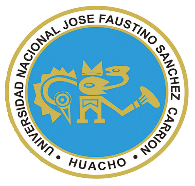 “JOSÉ FAUSTINO SÁNCHEZ CARRIÓN”VICERRECTORADO ACADÉMICOFACULTAD DE INGENIERÍA INDUSTRIAL, SISTEMAS E INFORMÁTICAESCUELA PROFESIONAL DE INGENIERIA INDUSTRIALDATOS GENERALESSUMILLA Y DESCRIPCION DEL CURSO¿Qué es el curso?Proceso de ManufacturaConjunto de actividades relacionadas y ordenadas con las que se consigue trasmitir las enseñanzas y comprensión de los procesos que intervienen en la producción de un producto desde su diseño hasta la producción utilizando el sistema de automatización, CNC, simuladores para luego llevarlo a la ejecución en la fresadora CNC, torno CNC como también el ensamblaje de un producto utilizando los brazos robóticos (marca KUKA procedencia alemana o YASKAWA (Motoman-Japones)Planear, integrar, organizar, dirigir y controlarEstas actividades permiten a los futuros ingenieros  lograr sus objetivos en el ejercicio de su profesión.SumillaLa asignatura está orientada a lograr que el estudiante de ingeniería industrial conozca los procesos de manufactura existentes en la industria y también que conduzca al diseño de un producto (proyecto); selección del proceso (maquinas, herramientas, cortes, torno, fresadora); elección de la tecnología (manual, mecanizada, automatizada) Diagramas de operaciones.CompetenciaAplica la enseñanza personalizada en el laboratorio de Manufactura y Automatización fomentando la enseñanza - aprendizaje (aprendiendo haciendo en la adaptación a nuevas situaciones).CAPACIDADES AL FINALIZAR EL CURSOINDICADORES DE CAPACIDADES AL FINALIZAR EL CURSO	DESARROLLO DE LAS UNIDADES DIDÁCTICAS:MATERIALES EDUCATIVOS Y OTROS RECURSOS DIDÁCTICOSSe utilizarán todos los materiales y recursos requeridos de acuerdo a la naturaleza de los temas programados. Básicamente serán:MEDIOS Y PLATAFORMAS VIRTUALESCasos prácticosPizarra interactivaGoogle MeetRepositorios de datosMEDIOS INFORMATICOS:ComputadoraTabletCelularesInternetEVALUACIÓN:La Evaluación es inherente al proceso de enseñanza aprendizaje y será continua y permanente. Los criterios de evaluación son de conocimiento, de desempeño y de producto.Evidencias de Conocimiento.La Evaluación será a través de pruebas escritas y orales para el análisis y autoevaluación. En cuanto al primer caso, medir la competencia a nivel interpretativo, argumentativo y propositivo, para ello debemos ver como identifica (describe, ejemplifica, relaciona, reconoce, explica, etc.); y la forma en que argumenta (plantea una afirmación, describe las refutaciones en contra de dicha afirmación, expone sus argumentos contra las refutaciones y llega a conclusiones) y la forma en que propone a través de establecer estrategias, valoraciones, generalizaciones, formulación de hipótesis, respuesta a situaciones, etc.En cuanto a la autoevaluación permite que el estudiante reconozca sus debilidades y fortalezas para corregir o mejorar.Las evaluaciones de este nivel serán de respuestas simples y otras con preguntas abiertas para su argumentación.Evidencia de Desempeño.Esta evidencia pone en acción recursos cognitivos, recursos procedimentales y recursos afectivos; todo ello en una integración que evidencia un saber hacer reflexivo; en tanto, se puede verbalizar lo que se hace, fundamentar teóricamente la práctica y evidenciar un pensamiento estratégico, dado en la observación en torno a cómo se actúa en situaciones impredecibles.La evaluación de desempeño se evalúa ponderando como el estudiante se hace investigador aplicando los procedimientos y técnicas en el desarrollo de las clases a través de su asistencia y participación asertiva.Evidencia de Producto.Están implicadas en las finalidades de la competencia, por tanto, no es simplemente la entrega del producto, sino que tiene que ver con el campo de acción y los requerimientos del contexto de aplicación.La evaluación de producto de evidencia en la entrega oportuna de sus trabajos parciales y el trabajo final.Además, se tendrá en cuenta la asistencia como componente del desempeño, el 30% de inasistencia inhabilita el derecho a la evaluación.Siendo el promedio final (PF), el promedio simple de los promedios ponderados de cada módulo (PM1, PM2, PM3, PM4) BIBLIOGRAFÍAFuentes BibliográficasStewar C. Back,Vic,Chiles, Principios de Ingeniería de Manufactura: Primera edición  México  (1999).Robert l.Moff,Prentice Hall (1999). Elementos de Máquinas.                   James F.,Shackelfortd. Prentice Hall. (1999).Ciencia de los Materiales para Ingenieros.Mikell. Grover. Fundamentos de Manufactura Moderna Primera Edición.                    Peter Drucker. Como Administrar Pequeña y Mediana Empresa.8ª edición editorial Mac Graw     –                 Hill (2000).Ibsn 962- 5201 – 161 - 3                     Kuka System Software 8.3             Benchmill 6000                   Turnnin 7000                   Manual de Programación Básica para Operadores Controlador (NX 100).Fuentes Electrónicashttps://intelitek.com/benchmill-6x00-cnc-machining-center/https://www.hctcinc.com/products/manufacturing-prototyping/intelitek-manufacturing/Huacho, julio 2020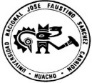 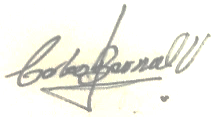 Línea de CarreraOperacionesSemestre Académico2020-1Código del Curso319305Créditos3Horas Semanales Horas. Totales: _4____ Teóricas __2___ Practicas ___2____CicloVSecciónAApellidos y Nombres del DocenteBernal Valladares Carlos EnriqueCorreo Institucionalcbernal@unjfsc.edu.peNo De Celular987861749CAPACIDAD DE LA UNIDAD DIDÁCTICANOMBRE DE LA UNIDAD DIDÁCTICASEMANASUNIDAD I. Define los conceptos de Procesos de Manufactura. Técnicas características                        y procedimientos. Secuencias de procesos..Concepto procesos de manufactura.1-4UNIDADIIComprende definiciones de fresadora CNC. Define diseños, logra su codificación, simulación y desarrolla el proceso de producción. Logra la calibración y  maquinado CNC.Fresadora CNC.5-8UNIDADIIIComprende definiciones de torno CNC. Define diseños, logra la codificación, simulación y desarrolla el proceso de producción, Logra la calibración y maquinado CNC.Torno CNC.9-12UNIDADIVDefine conceptos de brazo robótico, comprende su funcionamiento. Opera y desarrolla rutinas para el ensamblaje de un producto.Ensamblaje.13-16N°INDICADORES DE CAPACIDAD AL FINALIZAR EL CURSO1Reconoce herramientas.2Analiza y comenta sobre los diferentes tipos de procesos de manufactura.3Diseña, simula y procesos de manufactura de un producto.4Analiza, explica el proceso de calibración y funcionamiento fresadora CNC.5Analiza, explica el proceso de calibración y funcionamiento torno CNC.6Logra el maquinado CNC.7Logra el funcionamiento del brazo robótico.8 Realiza ensamblaje con brazo robótico.UNIDAD DIDÁCTICA I:  Concepto procesos de manufactura.CAPACIDAD DE LA UNIDAD DIDÁCTICA I:   Al término de la unidad didáctica el alumno: Define los conceptos de Procesos de Manufactura. Técnicas características                        y procedimientos. Secuencias de procesos.CAPACIDAD DE LA UNIDAD DIDÁCTICA I:   Al término de la unidad didáctica el alumno: Define los conceptos de Procesos de Manufactura. Técnicas características                        y procedimientos. Secuencias de procesos.CAPACIDAD DE LA UNIDAD DIDÁCTICA I:   Al término de la unidad didáctica el alumno: Define los conceptos de Procesos de Manufactura. Técnicas características                        y procedimientos. Secuencias de procesos.CAPACIDAD DE LA UNIDAD DIDÁCTICA I:   Al término de la unidad didáctica el alumno: Define los conceptos de Procesos de Manufactura. Técnicas características                        y procedimientos. Secuencias de procesos.CAPACIDAD DE LA UNIDAD DIDÁCTICA I:   Al término de la unidad didáctica el alumno: Define los conceptos de Procesos de Manufactura. Técnicas características                        y procedimientos. Secuencias de procesos.CAPACIDAD DE LA UNIDAD DIDÁCTICA I:   Al término de la unidad didáctica el alumno: Define los conceptos de Procesos de Manufactura. Técnicas características                        y procedimientos. Secuencias de procesos.CAPACIDAD DE LA UNIDAD DIDÁCTICA I:   Al término de la unidad didáctica el alumno: Define los conceptos de Procesos de Manufactura. Técnicas características                        y procedimientos. Secuencias de procesos.CAPACIDAD DE LA UNIDAD DIDÁCTICA I:   Al término de la unidad didáctica el alumno: Define los conceptos de Procesos de Manufactura. Técnicas características                        y procedimientos. Secuencias de procesos.UNIDAD DIDÁCTICA I:  Concepto procesos de manufactura.SEMANACONTENIDOS CONTENIDOS CONTENIDOS CONTENIDOS ESTRATEGIAS DE LA ENSEÑANZA VIRTUALESTRATEGIAS DE LA ENSEÑANZA VIRTUALINDICADORES DE LOGRO DE LA CAPACIDAD UNIDAD DIDÁCTICA I:  Concepto procesos de manufactura.SEMANACONCEPTUALPROCEDIMENTALPROCEDIMENTALACTITUDINALESTRATEGIAS DE LA ENSEÑANZA VIRTUALESTRATEGIAS DE LA ENSEÑANZA VIRTUALINDICADORES DE LOGRO DE LA CAPACIDAD UNIDAD DIDÁCTICA I:  Concepto procesos de manufactura.1      23      4Conocimientos básicos de     procesos de manufactura.Técnicas características                        y procedimientos.Secuencias de procesos.Práctica y Evaluación.Reconoce los fundamentos de procesos de manufactura.Identifica tipos de procesos de manufactura.Define los procedimientos ordenados de procesos.Analiza y desarrolla las actividades en su correcta secuencia.Reconoce los fundamentos de procesos de manufactura.Identifica tipos de procesos de manufactura.Define los procedimientos ordenados de procesos.Analiza y desarrolla las actividades en su correcta secuencia.Participa respetando las opiniones de los demás.Valora la importancia de cada proceso.Fundamenta la importancia ordenada de procesos.Argumenta la validez de los procedimientos. Expositiva (Docente/Alumno)Uso del Google MeetDebate dirigido (Discusiones) ChatLecturasUso de repositorios digitalesLluvia de ideas (Saberes previos) ChatExpositiva (Docente/Alumno)Uso del Google MeetDebate dirigido (Discusiones) ChatLecturasUso de repositorios digitalesLluvia de ideas (Saberes previos) ChatPlantea un estudioGestiona el estudio por procesos.Complementa la importancia de cada proceso.Sustenta los resultadosUNIDAD DIDÁCTICA I:  Concepto procesos de manufactura.1      23      4EVALUACIÓN DE LA UNIDAD DIDÁCTICAEVALUACIÓN DE LA UNIDAD DIDÁCTICAEVALUACIÓN DE LA UNIDAD DIDÁCTICAEVALUACIÓN DE LA UNIDAD DIDÁCTICAEVALUACIÓN DE LA UNIDAD DIDÁCTICAEVALUACIÓN DE LA UNIDAD DIDÁCTICAEVALUACIÓN DE LA UNIDAD DIDÁCTICAUNIDAD DIDÁCTICA I:  Concepto procesos de manufactura.1      23      4EVIDENCIA DE CONOCIMIENTOSEVIDENCIA DE CONOCIMIENTOSEVIDENCIA DE PRODUCTOEVIDENCIA DE PRODUCTOEVIDENCIA DE PRODUCTOEVIDENCIA DE DESEMPEÑOEVIDENCIA DE DESEMPEÑOUNIDAD DIDÁCTICA I:  Concepto procesos de manufactura.1      23      4Cuestionarios para evaluar dominio de conceptos de procesos de manufactura. Cuestionarios para evaluar dominio de conceptos de procesos de manufactura. Presentará trabajos individuales y/o grupales identificando los procesos de un producto.Presentará trabajos individuales y/o grupales identificando los procesos de un producto.Presentará trabajos individuales y/o grupales identificando los procesos de un producto.Participación activa en clase virtual y chat.Participación activa en clase virtual y chat.UNIDAD DIDÁCTICA II:  Fresadora CNC.CAPACIDAD DE LA UNIDAD DIDÁCTICA II:  Al término de la unidad didáctica el alumno: Comprende definiciones de fresadora CNC. Define diseños, logra su codificación, simulación y desarrolla el proceso de producción. Logra la calibración y maquinado CNC.CAPACIDAD DE LA UNIDAD DIDÁCTICA II:  Al término de la unidad didáctica el alumno: Comprende definiciones de fresadora CNC. Define diseños, logra su codificación, simulación y desarrolla el proceso de producción. Logra la calibración y maquinado CNC.CAPACIDAD DE LA UNIDAD DIDÁCTICA II:  Al término de la unidad didáctica el alumno: Comprende definiciones de fresadora CNC. Define diseños, logra su codificación, simulación y desarrolla el proceso de producción. Logra la calibración y maquinado CNC.CAPACIDAD DE LA UNIDAD DIDÁCTICA II:  Al término de la unidad didáctica el alumno: Comprende definiciones de fresadora CNC. Define diseños, logra su codificación, simulación y desarrolla el proceso de producción. Logra la calibración y maquinado CNC.CAPACIDAD DE LA UNIDAD DIDÁCTICA II:  Al término de la unidad didáctica el alumno: Comprende definiciones de fresadora CNC. Define diseños, logra su codificación, simulación y desarrolla el proceso de producción. Logra la calibración y maquinado CNC.CAPACIDAD DE LA UNIDAD DIDÁCTICA II:  Al término de la unidad didáctica el alumno: Comprende definiciones de fresadora CNC. Define diseños, logra su codificación, simulación y desarrolla el proceso de producción. Logra la calibración y maquinado CNC.CAPACIDAD DE LA UNIDAD DIDÁCTICA II:  Al término de la unidad didáctica el alumno: Comprende definiciones de fresadora CNC. Define diseños, logra su codificación, simulación y desarrolla el proceso de producción. Logra la calibración y maquinado CNC.CAPACIDAD DE LA UNIDAD DIDÁCTICA II:  Al término de la unidad didáctica el alumno: Comprende definiciones de fresadora CNC. Define diseños, logra su codificación, simulación y desarrolla el proceso de producción. Logra la calibración y maquinado CNC.UNIDAD DIDÁCTICA II:  Fresadora CNC.SEMANACONTENIDOS CONTENIDOS CONTENIDOS CONTENIDOS ESTRATEGIAS DE LA ENSEÑANZA VIRTUALESTRATEGIAS DE LA ENSEÑANZA VIRTUALINDICADORES DE LOGRO DE LA CAPACIDAD UNIDAD DIDÁCTICA II:  Fresadora CNC.SEMANACONCEPTUALPROCEDIMENTALPROCEDIMENTALACTITUDINALESTRATEGIAS DE LA ENSEÑANZA VIRTUALESTRATEGIAS DE LA ENSEÑANZA VIRTUALINDICADORES DE LOGRO DE LA CAPACIDAD UNIDAD DIDÁCTICA II:  Fresadora CNC.5      67      8Fresadora.Calibración de fresadora.Practica diseño.Practica diseño y simulación. ReconoceMaquinaria, equipo.Identifica parámetros de calibración.Define diseño.Analiza el proceso de simulación en la plataformaReconoceMaquinaria, equipo.Identifica parámetros de calibración.Define diseño.Analiza el proceso de simulación en la plataformaReconoce la importancia de la maquinaria.Valora la importancia de cada comando.Fundamenta la importancia del diseño.Participa en su ejecución. Expositiva (Docente/Alumno)Uso del Google MeetDebate dirigido (Discusiones) ChatLecturasUso de repositorios digitalesLluvia de ideas (Saberes previos)ChatExpositiva (Docente/Alumno)Uso del Google MeetDebate dirigido (Discusiones) ChatLecturasUso de repositorios digitalesLluvia de ideas (Saberes previos)ChatExplica tipo de máquina.Explica la función de comandos.Explica el diseño.Sustenta los resultados.UNIDAD DIDÁCTICA II:  Fresadora CNC.5      67      8EVALUACIÓN DE LA UNIDAD DIDÁCTICAEVALUACIÓN DE LA UNIDAD DIDÁCTICAEVALUACIÓN DE LA UNIDAD DIDÁCTICAEVALUACIÓN DE LA UNIDAD DIDÁCTICAEVALUACIÓN DE LA UNIDAD DIDÁCTICAEVALUACIÓN DE LA UNIDAD DIDÁCTICAEVALUACIÓN DE LA UNIDAD DIDÁCTICAUNIDAD DIDÁCTICA II:  Fresadora CNC.5      67      8EVIDENCIA DE CONOCIMIENTOSEVIDENCIA DE CONOCIMIENTOSEVIDENCIA DE PRODUCTOEVIDENCIA DE PRODUCTOEVIDENCIA DE PRODUCTOEVIDENCIA DE DESEMPEÑOEVIDENCIA DE DESEMPEÑOUNIDAD DIDÁCTICA II:  Fresadora CNC.5      67      8Cuestionarios para evaluar el reconocimiento de máquina.  Cuestionarios para evaluar el reconocimiento de máquina.  Presentará trabajos de diseño.Presentará trabajos de diseño.Presentará trabajos de diseño.Participación activa en clase virtual y chat.Participación activa en clase virtual y chat.UNIDAD DIDÁCTICA III:    Torno CNC.CAPACIDAD DE LA UNIDAD DIDÁCTICA III:  Al término de la unidad didáctica el alumno:   Comprende definiciones de torno CNC. Define diseños, logra la codificación, simulación y desarrolla el proceso de producción, Logra la calibración y maquinado CNC.CAPACIDAD DE LA UNIDAD DIDÁCTICA III:  Al término de la unidad didáctica el alumno:   Comprende definiciones de torno CNC. Define diseños, logra la codificación, simulación y desarrolla el proceso de producción, Logra la calibración y maquinado CNC.CAPACIDAD DE LA UNIDAD DIDÁCTICA III:  Al término de la unidad didáctica el alumno:   Comprende definiciones de torno CNC. Define diseños, logra la codificación, simulación y desarrolla el proceso de producción, Logra la calibración y maquinado CNC.CAPACIDAD DE LA UNIDAD DIDÁCTICA III:  Al término de la unidad didáctica el alumno:   Comprende definiciones de torno CNC. Define diseños, logra la codificación, simulación y desarrolla el proceso de producción, Logra la calibración y maquinado CNC.CAPACIDAD DE LA UNIDAD DIDÁCTICA III:  Al término de la unidad didáctica el alumno:   Comprende definiciones de torno CNC. Define diseños, logra la codificación, simulación y desarrolla el proceso de producción, Logra la calibración y maquinado CNC.CAPACIDAD DE LA UNIDAD DIDÁCTICA III:  Al término de la unidad didáctica el alumno:   Comprende definiciones de torno CNC. Define diseños, logra la codificación, simulación y desarrolla el proceso de producción, Logra la calibración y maquinado CNC.CAPACIDAD DE LA UNIDAD DIDÁCTICA III:  Al término de la unidad didáctica el alumno:   Comprende definiciones de torno CNC. Define diseños, logra la codificación, simulación y desarrolla el proceso de producción, Logra la calibración y maquinado CNC.CAPACIDAD DE LA UNIDAD DIDÁCTICA III:  Al término de la unidad didáctica el alumno:   Comprende definiciones de torno CNC. Define diseños, logra la codificación, simulación y desarrolla el proceso de producción, Logra la calibración y maquinado CNC.UNIDAD DIDÁCTICA III:    Torno CNC.SEMANACONTENIDOS CONTENIDOS CONTENIDOS CONTENIDOS ESTRATEGIAS DE LA ENSEÑANZA VIRTUALESTRATEGIAS DE LA ENSEÑANZA VIRTUALINDICADORES DE LOGRO DE LA CAPACIDAD UNIDAD DIDÁCTICA III:    Torno CNC.SEMANACONCEPTUALPROCEDIMENTALPROCEDIMENTALACTITUDINALESTRATEGIAS DE LA ENSEÑANZA VIRTUALESTRATEGIAS DE LA ENSEÑANZA VIRTUALINDICADORES DE LOGRO DE LA CAPACIDAD UNIDAD DIDÁCTICA III:    Torno CNC.9101112Torno.Calibración de torno.Practica diseño. Practica diseño y simulación. Reconoce la maquinaria –equipo.Identifica de parámetros de calibración.Define diseño.Analiza el proceso de simulación en la plataformaReconoce la maquinaria –equipo.Identifica de parámetros de calibración.Define diseño.Analiza el proceso de simulación en la plataformaReconoce la importancia de la maquinaria.Valora la importancia de cada comando.Fundamenta la importancia del diseño.Participa en su ejecuciónExpositiva (Docente/Alumno)Uso del Google MeetDebate dirigido (Discusiones)Foros, ChatLecturasUso de repositorios digitalesLluvia de ideas (Saberes previos) ChatExpositiva (Docente/Alumno)Uso del Google MeetDebate dirigido (Discusiones)Foros, ChatLecturasUso de repositorios digitalesLluvia de ideas (Saberes previos) ChatExplica tipo de máquina.Explica la función de comandos. Explica el diseño.Sustenta los resultadosUNIDAD DIDÁCTICA III:    Torno CNC.9101112EVALUACIÓN DE LA UNIDAD DIDÁCTICAEVALUACIÓN DE LA UNIDAD DIDÁCTICAEVALUACIÓN DE LA UNIDAD DIDÁCTICAEVALUACIÓN DE LA UNIDAD DIDÁCTICAEVALUACIÓN DE LA UNIDAD DIDÁCTICAEVALUACIÓN DE LA UNIDAD DIDÁCTICAEVALUACIÓN DE LA UNIDAD DIDÁCTICAUNIDAD DIDÁCTICA III:    Torno CNC.9101112EVIDENCIA DE CONOCIMIENTOSEVIDENCIA DE CONOCIMIENTOSEVIDENCIA DE PRODUCTOEVIDENCIA DE PRODUCTOEVIDENCIA DE PRODUCTOEVIDENCIA DE DESEMPEÑOEVIDENCIA DE DESEMPEÑOUNIDAD DIDÁCTICA III:    Torno CNC.9101112Cuestionarios para evaluar el reconocimiento de máquina.  Cuestionarios para evaluar el reconocimiento de máquina.  Presentará trabajos diseño.Presentará trabajos diseño.Presentará trabajos diseño.Participación activa en clase virtual y chat.Participación activa en clase virtual y chat.UNIDAD DIDÁCTICA IV:   Ensamblaje.CAPACIDAD DE LA UNIDAD DIDÁCTICA IV: Al término de la unidad didáctica el alumno:  Define conceptos de brazo robótico, comprende su funcionamiento. Opera y desarrolla rutinas para el ensamblaje de un producto.CAPACIDAD DE LA UNIDAD DIDÁCTICA IV: Al término de la unidad didáctica el alumno:  Define conceptos de brazo robótico, comprende su funcionamiento. Opera y desarrolla rutinas para el ensamblaje de un producto.CAPACIDAD DE LA UNIDAD DIDÁCTICA IV: Al término de la unidad didáctica el alumno:  Define conceptos de brazo robótico, comprende su funcionamiento. Opera y desarrolla rutinas para el ensamblaje de un producto.CAPACIDAD DE LA UNIDAD DIDÁCTICA IV: Al término de la unidad didáctica el alumno:  Define conceptos de brazo robótico, comprende su funcionamiento. Opera y desarrolla rutinas para el ensamblaje de un producto.CAPACIDAD DE LA UNIDAD DIDÁCTICA IV: Al término de la unidad didáctica el alumno:  Define conceptos de brazo robótico, comprende su funcionamiento. Opera y desarrolla rutinas para el ensamblaje de un producto.CAPACIDAD DE LA UNIDAD DIDÁCTICA IV: Al término de la unidad didáctica el alumno:  Define conceptos de brazo robótico, comprende su funcionamiento. Opera y desarrolla rutinas para el ensamblaje de un producto.CAPACIDAD DE LA UNIDAD DIDÁCTICA IV: Al término de la unidad didáctica el alumno:  Define conceptos de brazo robótico, comprende su funcionamiento. Opera y desarrolla rutinas para el ensamblaje de un producto.CAPACIDAD DE LA UNIDAD DIDÁCTICA IV: Al término de la unidad didáctica el alumno:  Define conceptos de brazo robótico, comprende su funcionamiento. Opera y desarrolla rutinas para el ensamblaje de un producto.UNIDAD DIDÁCTICA IV:   Ensamblaje.SEMANACONTENIDOS CONTENIDOS CONTENIDOS CONTENIDOS ESTRATEGIAS DE LA ENSEÑANZA VIRTUALESTRATEGIAS DE LA ENSEÑANZA VIRTUALINDICADORES DE LOGRO DE LA CAPACIDAD UNIDAD DIDÁCTICA IV:   Ensamblaje.SEMANACONCEPTUALPROCEDIMENTALPROCEDIMENTALACTITUDINALESTRATEGIAS DE LA ENSEÑANZA VIRTUALESTRATEGIAS DE LA ENSEÑANZA VIRTUALINDICADORES DE LOGRO DE LA CAPACIDAD UNIDAD DIDÁCTICA IV:   Ensamblaje.13               1415      16Proyecto grupal y/o individual.Practica de taller.Culminación de proyecto individual o grupal.Presentación de proyectos. Define el producto.Verifica el programa para obtener dicho producto.Precisa la simulación de producción del producto.Desarrolla el producto. Define el producto.Verifica el programa para obtener dicho producto.Precisa la simulación de producción del producto.Desarrolla el producto. Reconoce la importancia los componentes.Valora los pasos para tal fin.Reconoce el mejor procedimiento para su ejecución.Valora la importancia del mejor procedimiento.Expositiva (Docente/Alumno)Uso del Google MeetDebate dirigido (Discusiones)Foros, ChatLecturasUso de repositorios digitalesLluvia de ideas (Saberes previos)Foros, ChatExpositiva (Docente/Alumno)Uso del Google MeetDebate dirigido (Discusiones)Foros, ChatLecturasUso de repositorios digitalesLluvia de ideas (Saberes previos)Foros, ChatExplica el proyecto.Explica la función de comandos.Plantea el desarrolloSustenta los resultados. UNIDAD DIDÁCTICA IV:   Ensamblaje.13               1415      16EVALUACIÓN DE LA UNIDAD DIDÁCTICAEVALUACIÓN DE LA UNIDAD DIDÁCTICAEVALUACIÓN DE LA UNIDAD DIDÁCTICAEVALUACIÓN DE LA UNIDAD DIDÁCTICAEVALUACIÓN DE LA UNIDAD DIDÁCTICAEVALUACIÓN DE LA UNIDAD DIDÁCTICAEVALUACIÓN DE LA UNIDAD DIDÁCTICAUNIDAD DIDÁCTICA IV:   Ensamblaje.13               1415      16EVIDENCIA DE CONOCIMIENTOSEVIDENCIA DE CONOCIMIENTOSEVIDENCIA DE PRODUCTOEVIDENCIA DE PRODUCTOEVIDENCIA DE PRODUCTOEVIDENCIA DE DESEMPEÑOEVIDENCIA DE DESEMPEÑOUNIDAD DIDÁCTICA IV:   Ensamblaje.13               1415      16Cuestionarios para evaluar las partes del proyecto.Cuestionarios para evaluar las partes del proyecto.Presentación de proyecto.Presentación de proyecto.Presentación de proyecto.Participación activa en el desarrollo del proyecto.Participación activa en el desarrollo del proyecto.VARIABLESPONDERACIONESUNIDADES DIDÁCTICAS DENOMINADAS MÓDULOSEvaluación de Conocimiento30 %El ciclo académico comprende 4Evaluación de Producto35%El ciclo académico comprende 4Evaluación de Desempeño35 %El ciclo académico comprende 4